Publicado en Soria el 03/06/2016 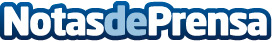 MytripleA incorpora a Francisco Rey, exjefe de banca de inversión de BBVA, a su Consejo AsesorLa plataforma de crowdlending MytripleA ha incorporado a Francisco Rey a Consejo Asesor. Esta incorporación permitirá a la plataforma de préstamos a Pymes contar con la experiencia de Rey para enfocar su estrategia de crecimientoDatos de contacto:Soledad Olalla910910446Nota de prensa publicada en: https://www.notasdeprensa.es/mytriplea-incorpora-a-francisco-rey-exjefe-de Categorias: Finanzas Emprendedores Recursos humanos http://www.notasdeprensa.es